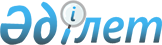 О расширении категории получателей услуг инватакси
					
			Утративший силу
			
			
		
					Постановление акимата района Беимбета Майлина Костанайской области от 16 мая 2022 года № 154. Утратило силу постановлением акимата района Беимбета Майлина Костанайской области от 5 августа 2022 года № 261
      Сноска. Утратило силу постановлением акимата района Беимбета Майлина Костанайской области от 05.08.2022 № 261 (вводится в действие со дня его первого официального опубликования).
      В соответствии с Законами Республики Казахстан "О местном государственном управлении и самоуправлении в Республике Казахстан", "О социальной защите инвалидов в Республике Казахстан", пунктом 31 Правил оказания услуг по перевозке инвалидов автомобильным транспортом, утвержденных приказом исполняющего обязанности Министра транспорта и коммуникаций Республики Казахстан от 1 ноября 2013 года № 859 "Об утверждении Правил оказания услуг по перевозке инвалидов автомобильным транспортом", акимат района Беимбета Майлина ПОСТАНОВЛЯЕТ:
      1. Расширить категории получателей услуг инватакси на территории района Беимбета Майлина следующими категориями лиц:
      1) инвалиды 1 группы;
      2) дети-инвалиды, имеющие затруднения в передвижении;
      3) дети-инвалиды с расстройством аутистического спектра.
      2. Государственному учреждению "Отдел занятости и социальных программ акимата района Беимбета Майлина" в установленном законодательством Республики Казахстан порядке обеспечить:
      1) направление в течение двадцати календарных дней со дня подписания копии настоящего постановления на казахском и русском языках в электронном виде в филиал Республиканского государственного предприятия на праве хозяйственного ведения "Институт законодательства и правовой информации Республики Казахстан" Министерства юстиции Республики Казахстан по Костанайской области для официального опубликования и включения в Эталонный контрольный банк нормативных правовых актов Республики Казахстан;
      2) размещение настоящего постановления на интернет-ресурсе акимата района Беимбета Майлина со дня подписания и направления в филиал Республиканского государственного предприятия на праве хозяйственного ведения "Институт законодательства и правовой информации Республики Казахстан" Министерства юстиции Республики Казахстан по Костанайской области после его официального опубликования.
      3. Контроль за исполнением настоящего постановления возложить на курирующего заместителя акима района Беимбета Майлина.
      4. Настоящее постановление вводится в действие со дня его первого официального опубликования.
					© 2012. РГП на ПХВ «Институт законодательства и правовой информации Республики Казахстан» Министерства юстиции Республики Казахстан
				
      Аким района Беимбета Майлина 

К. Муржакупов
